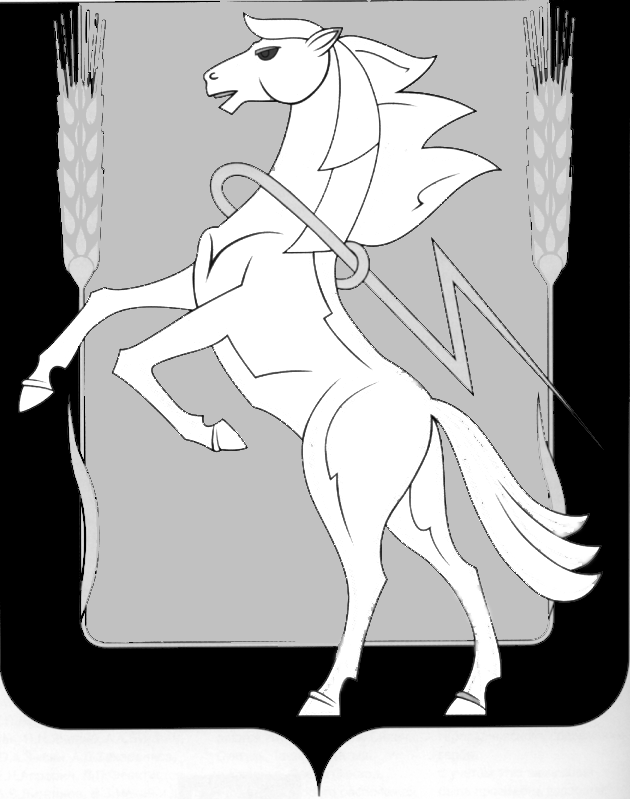 СОБРАНИЕ ДЕПУТАТОВ СОСНОВСКОГО МУНИЦИПАЛЬНОГО РАЙОНА пятого созыва третьего СОЗЫВАТОВ РЕШЕНИЕот «06» июня 2016 года № 129О награждении Почетной грамотой Собрания депутатов Заслушав и обсудив доклад Председателя постоянной комиссии по  награждению Собрания депутатов Сосновского муниципального района Скрипова А.Г., Собрание депутатов Сосновского муниципального района пятого созыва РЕШАЕТ:Наградить Почетной грамотой Собрания депутатов и премией в размере 3000-00 (трех тысяч) рублей:1) Русяеву Зайтуну Зиниятовну – ветерана труда, члена клуба «Ветеран» п. Рощино за активную жизненную позицию и в связи с празднованием Дня поселка.2) Садову Надежду Анатольевну –  ветерана труда, члена Совета ветеранов п. Рощино за активную жизненную позицию и в связи с празднованием Дня поселка.3) Смолину Татьяну Вячеславовну – бухгалтера мясокомбината «Славянский» за активную жизненную позицию и в связи с празднованием Дня поселка.2. Опубликовать данное решение в газете «Сосновская Нива» и на официальном сайте органов местного самоуправления Сосновского муниципального района в сети Интернет www.chelsosna.ru.Председатель Собрания депутатов Сосновского муниципального района	          		                                    Г.М. Шихалева